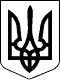 123 СЕСІЯ ЩАСЛИВЦЕВСЬКОЇ СІЛЬСЬКОЇ РАДИ7 СКЛИКАННЯРІШЕННЯ24.07.2020 р.                                      № 2440с. ЩасливцевеПро надання дозволу  на розробкупроекту землеустрою щодо відведення безоплатно у власність(користування) земельної ділянки длябудівництва житлового будинку,господарських будівель і споруд          Розглянувши заяву громадянина України ***. від 08.07.2020р. та надані документи, враховуючи рішення 77 сесії Щасливцевської сільської ради 7 скликання №1253 від 28.09.2018р., відповідно ст.ст. 12, 19, 40 Земельного кодексу України, керуючись ст. 26 Закону України «Про місцеве самоврядування в Україні», сесія сільської радиВИРІШИЛА:1. Надати гр. *** дозвіл на розробку проекту землеустрою щодо відведення безоплатно у власність земельної ділянки, орієнтовною площею 0,1250 га, для будівництва житлового будинку, господарських будівель і споруд, розташованої за адресою: вул. Археологів, ***, с. Щасливцеве, Генічеський район, Херсонська область із земель житлової та громадської забудови Щасливцевської сільської ради.2. Гр. *** замовити в землевпорядній організації, яка має відповідний дозвіл  на виконання цих робіт (ліцензію), за свій рахунок розробку проекту землеустрою щодо відведення безоплатно у власність земельної ділянки, зазначеної в п.1 даного рішення.3. Проінформувати Щасливцевську сільську раду про хід виконання цього рішення в місячний термін.4. Контроль за виконанням цього рішення покласти на постійну комісію Щасливцевської сільської ради з питань регулювання земельних відносин та охорони навколишнього середовища.Сільський голова                                                                     В.ПЛОХУШКО